Family Works Buddy Programme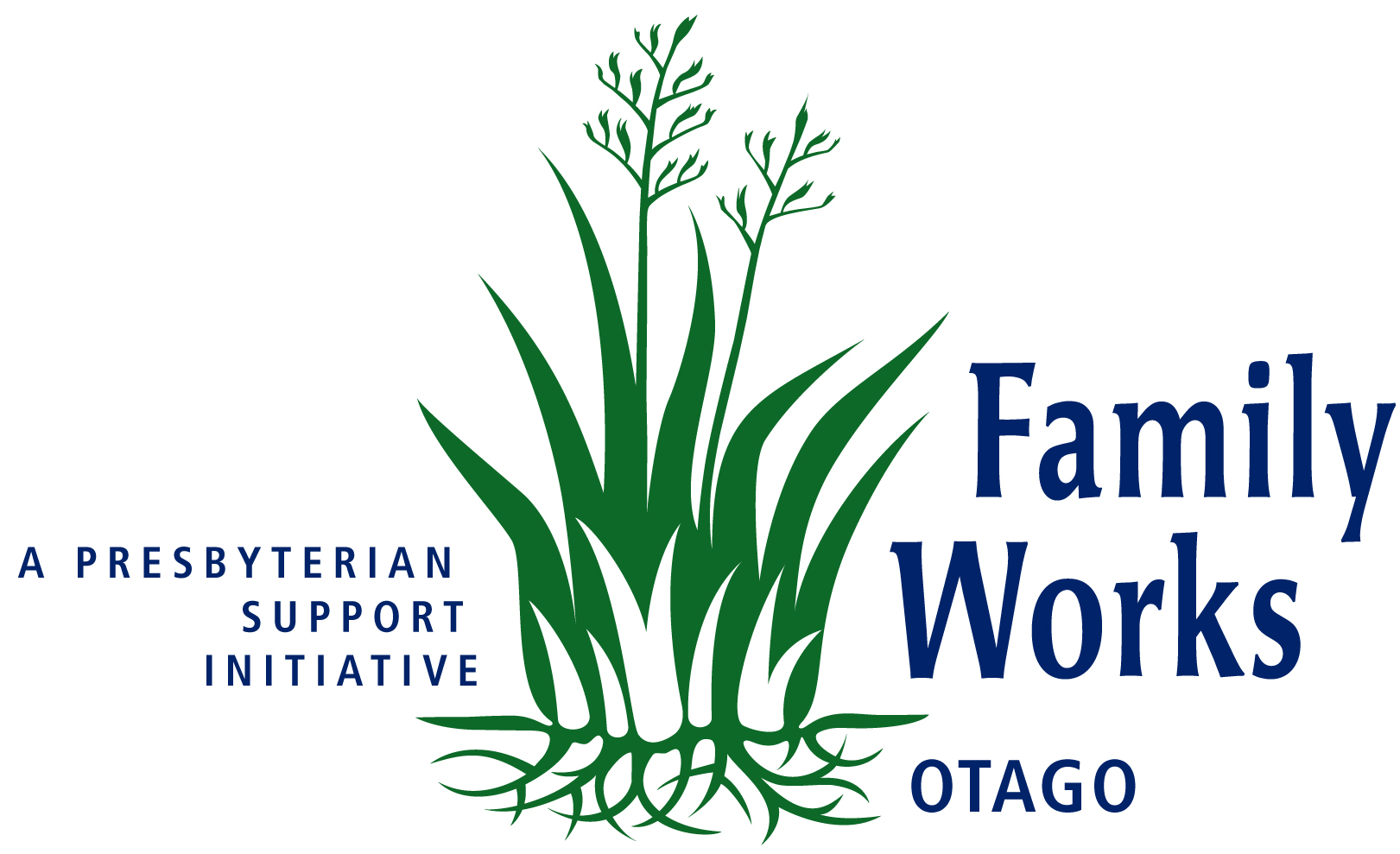 To help us do the best for the child you have referred please provide us with the following information.  The parents/caregivers must be aware of any referral made to the Buddy Programme and the child must consent to wanting a Buddy.Parent/Caregivers consent to this referral 	                            Child has consented to having a Buddy  This Referral is endorsed by:  _______________________________ (name of referrer)Signature: _______________________  Agency: ______________________________Phone : _________________________ Email:    ______________________________If you have any queries please phone the Buddy Programme Ph 477 7116